Планируемые результаты освоения учебного предмета, курса «Литература»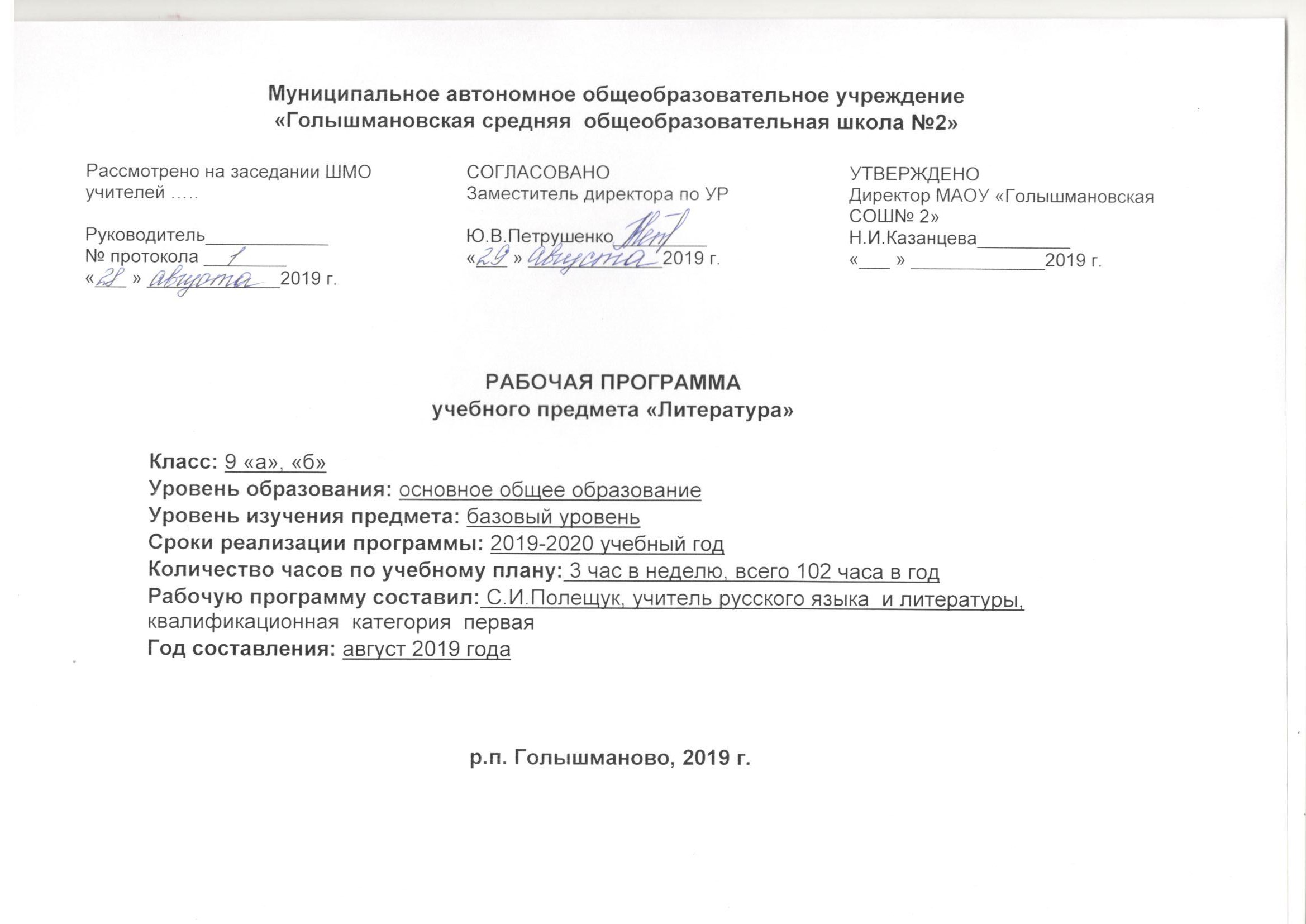 ФГОС основного общего образования устанавливает требования к результатам освоения учебного предмета: личностными, метапредметными, предметными .Личностные результаты:Для 9-го класса 2019-2020 учебный годУченик научится: - Понимать литературу как одну из национально-культурных ценностей русского народа. - Уважительно относиться к родной литературе, испытывать гордость за неё. - Оценивать свои и чужие поступки. - Проявлять внимание, удивление, желание больше узнать. Ученик получит возможность научиться: - Понимать определяющую роль родной литературы в развитии интеллектуальных, творческих способностей и моральныхкачеств личности. - Анализировать и характеризовать эмоциональные состояния и чувства окружающих,строить свои взаимоотношения с их учетом. 2.Метапредметные результатыизучения предмета «Литература» в основной школе:Регулятивные универсальные учебные действия Ученик научится: - Планированию пути достижения цели. - Установлению целевых приоритетов. - Оценивать уровень владения тем или иным учебным действием (отвечать на вопрос «что я не знаю и не умею?»). Ученик получит возможность научиться: - Учитывать условия выполнения учебной задачи. - Выделять альтернативные способы достижения цели.   7- Осуществлять итоговый контроль деятельности («что сделано») и пооперационный контроль («как выполнена каждая операция, входящая в состав учебного действия»). Коммуникативные универсальные учебные действия Ученик научится: - Устанавливать и вырабатывать разные точки зрения. - Аргументировать свою точку зрения. - Задавать вопросы. - Осуществлять контроль. - Составлять план текста. Ученик получит возможность научиться:- Продуктивно разрешать конфликты на основе учёта интересов и позиций всех участников, поиска и оценки альтернативных способов разрешения конфликтов; договариваться и приходить к общему решению в совместной деятельности. - Брать на себя инициативу в организации совместного действия (деловое лидерство). Познавательные универсальные учебные действия Ученик научится: - пользоваться знаками, символами, таблицами, схемами, приведенными в учебной литературе; строить сообщение в устной форме; - находить в материалах учебника ответ на заданный вопрос; - ориентироваться на возможное разнообразие способов решения учебной задачи; - анализировать изучаемые объекты с выделением существенных и несущественных признаков; - анализировать объекты с выделением существенных и несущественных признаков (в коллективной организации деятельности); - осуществлять синтез как составление целого из частей; - проводить сравнение, классификацию изученных объектов по самостоятельно выделенным основаниям (критериям) приуказании количества групп; - устанавливать причинно-следственные связи в изучаемом круге явлений; - проводить аналогии между изучаемым материалом и собственным опытом. 8. Ученик получит возможность научиться: - выделять информацию из сообщений разных видов в соответствии с учебной задачей; - осуществлять запись (фиксацию) указанной учителем информации об изучаемом языковом факте; - проводить сравнение, сериацию и классификацию изученных объектов по самостоятельно выделенным основаниям (критериям) при указании и без указания количества групп; - обобщать (выводить общее для целого ряда единичных объектов). 3.Предметными результатамиосвоения учащимися программ по литературе являются:в познавательной сфере:понимание ключевых проблем изученных произведений русского фольклора и фольклора других народов, древнерусской литературы, литературы XVIII в., русских писателей XIX—XX вв., литературы народов России и зарубежной литературы;понимание связи литературных произведений с эпохой их написания, выявление заложенных в них вневременных, непреходящих нравственных ценностей и их современного звучания;умение анализировать литературное произведение: определять его принадлежность к одному из литературных родов и жанров; понимать и формулировать тему, идею, нравственный пафос литературного произведения, характеризовать его героев, сопоставлять героев одного или нескольких произведений;определение в произведении элементов сюжета, композиции, изобразительно-выразительных средств языка, понимание их роли в раскрытии идейно-художественного содержания произведения (элементы филологического анализа);владение элементарной литературоведческой терминологией при анализе литературного произведения;в ценностно-ориентационной сфере:приобщение к духовно-нравственным ценностям русской литературы и культуры, сопоставление их с духовно-нравственными ценностями других народов;формулирование собственного отношения к произведениям русской литературы, их оценка;собственная интерпретация (в отдельных случаях) изученных литературных произведений;понимание авторской позиции и свое отношение к ней;в коммуникативной сфере:восприятие на слух литературных произведений разных жанров, осмысленное чтение и адекватное восприятие;умение пересказывать прозаические произведения или их отрывки с использованием образных средств русского языка и цитат из текста; отвечать на вопросы по прослушанному или прочитанному тексту; создавать устные монологические высказывания разного типа; уметь вести диалог;написание изложений и сочинений на темы, связанные с тематикой, проблематикой изученных произведений, классные и домашние творческие работы, рефераты на литературные и общекультурные темы;в эстетической сфере:понимание образной природы литературы как явления словесного искусства;эстетическое восприятие произведений литературы; формирование эстетического вкуса;понимание русского слова в его эстетической функции, роли изобразительно-выразительных языковых средств в создании художественных образов литературных произведений.3.Предметные результаты освоения учебного предметаСОДЕРЖАНИЕ  УЧЕБНОГО ПРЕДМЕТА9 КЛАССВведениеЛитература и ее роль в духовной жизни человека.Шедевры родной литературы. Формирование потребности общения с искусством, возникновение и развитие творческой читательской самостоятельности.Теория литературы. Литература как искусство слова (углубление представлений). ИЗ ДРЕВНЕРУССКОЙ  ЛИТЕРАТУРЫБеседа о древнерусской литературе. Самобытный характер древнерусской литературы. Богатство и разнообразие жанров.«Слово о полку Игореве». История открытия памятника, проблема авторства. Художественные особенности произведения. Значение «Слова...» для русской литературы последующих веков.Теория литературы. Слово как жанр древнерусской литературы.НРК Сибирская ссылка в «Житии протопопа Аввакума, им самим написанном».Художественные особенности пейзажа в «Житии».ИЗ  ЛИТЕРАТУРЫ  XVIII   ВЕКАХарактеристика русской литературы XVIII века. Гражданский пафос русского классицизма.Михаил Васильевич Ломоносов. Жизнь и творчество. Ученый, поэт, реформатор русского литературного языка и стиха.«Вечернее размышление о Божием величестве при случае великого северного сияния», «Ода на день восшествия на Всероссийский престол ея Величества государыни Императрицы Елисаветы Петровны 1747 года». Прославление Родины, мира, науки и просвещения в произведениях Ломоносова.Теория литературы. Ода как жанр лирической поэзии.Гавриил Романович Державин. Жизнь и творчество. (Обзор.)«Властителям и судиям». Тема несправедливости сильных мира сего. «Высокий» слог и ораторские, декламационные интонации.«Памятник». Традиции Горация. Мысль о бессмертии поэта. «Забавный русский слог» Державина и его особенности. Оценка в стихотворении собственного поэтического новаторства.Александр Николаевич Радищев. Слово о писателе. «Путешествие   из   Петербурга   в   Москву».    (Обзор.) Широкое изображение российской действительности. Критика крепостничества. Автор и путешественник. Особенности повествования. Жанр путешествия и его содержательное наполнение. Черты сентиментализма в произведении. Теория   литературы. Жанр путешествия.НРК  Литература классицизма. Образ Сибири в литературе Просвещения: П.А. Словцов, А.Н. РадищевНиколай Михайлович Карамзин. Слово о писателе.Повесть «Бедная Лиза», стихотворение «Осень». Сентиментализм. Утверждение общечеловеческих ценностей в повести «Бедная Лиза». Главные герои повести. Внимание писателя к внутреннему миру героини. Новые черты русской литературы.Теория литературы. Сентиментализм (начальные представления).ИЗ   РУССКОЙ  ЛИТЕРАТУРЫ  XIX  ВЕКАБеседа об авторах и произведениях, определивших лицо литературы XIX века. Поэзия, проза, драматургия XIX века в русской критике, публицистике, мемуарной литературе.Василий Андреевич Жуковский. Жизнь и творчество. (Обзор.)НРК Пребывание в Тобольской губернии  качестве учителя цесаревича Александра II«Море». Романтический образ моря.«Невыразимое». Границы выразимого. Возможности поэтического языка и трудности, встающие на пути поэта. Отношение романтика к слову.«Светлана». Жанр баллады в творчестве Жуковского: сюжетность, фантастика, фольклорное начало, атмосфера тайны и символика сна, пугающий пейзаж, роковые предсказания и приметы, утренние и вечерние сумерки как граница ночи и дня, мотивы дороги и смерти. Баллада «Светлана» — пример преображения традиционной фантастической баллады. Нравственный мир героини как средоточие народного духа и христианской веры. Светлана — пленительный образ русской девушки, сохранившей веру в Бога и не поддавшейся губительным чарам.Теория литературы. Баллада (развитие представлений).Александр Сергеевич Грибоедов. Жизнь и творчество. (Обзор.)«Горе от ума». Обзор содержания. Картина нравов, галерея живых типов и острая сатира. Общечеловеческое звучание образов персонажей. Меткий афористический язык. Особенности композиции комедии. Критика о комедии (И. А. Гончаров.«Мильон терзаний»).Преодоление канонов классицизма в комедии.Александр Сергеевич Пушкин. Жизнь и творчество. (Обзор.)Стихотворения «Деревня», «К Чаадаеву», «К морю», «Пророк», «Анчар», «На холмах Грузии лежит ночная мгла...», «Я вас любил: любовь еще, быть может...», «Я памятник себе воздвиг нерукотворный...».Одухотворенность, чистота, чувство любви. Дружба и друзья в лирике Пушкина. Раздумья о смысле жизни, о поэзии...НРК  Декабристы в нашем крае: В.К. Кюхельбекер, А.И. Одоевский, И.И. Пущин. Романтические мотивы в сибирской теме их поэзии.Поэма «Цыганы». Герои поэмы. Мир европейский, цивилизованный и мир «естественный» — противоречие, невозможность гармонии. Индивидуалистический характер Алеко. Романтический колорит поэмы.«Евгений Онегин». Обзор содержания. «Евгений Онегин» — роман в стихах. Творческая история. Образы главных героев. Основная сюжетная линия и лирические отступления.Онегинская строфа. Структура текста. Россия в романе. Герои романа. Татьяна — нравственный идеал Пушкина. Типическое и индивидуальное в судьбах Ленского и Онегина. Автор как идейно-композиционный и лирический центр романа. Пушкинский роман в зеркале критики (прижизненная критика — В. Г. Белинский, Д. И. Писарев; «органическая» критика — А. А. Григорьев; «почвенники» — Ф. М. Достоевский; философская критика начала XX века; писательские оценки).«Моцарт и Сальери». Проблема «гения и злодейства». Трагедийное начало «Моцарта и Сальери». Два типа мировосприятия, олицетворенные в двух персонажах пьесы. Отражение их нравственных позиций в сфере творчества.Теория литературы. Роман в стихах (начальные представления). Реализм (развитие понятия). Трагедия как жанр драмы (развитие понятия).Михаил Юрьевич Лермонтов. Жизнь и творчество. (Обзор.)«Герой нашего времени». Обзор содержания. «Герой нашего времени» — первый психологический роман в русской литературе, роман о незаурядной личности. Главные и второстепенные герои.Особенности композиции. Печорин — «самый любопытный предмет своих наблюдений» (В. Г. Белинский).Печорин и Максим Максимыч. Печорин и доктор Вер-нер. Печорин и Грушницкий. Печорин и Вера. Печорин и Мери. Печорин и «ундина». Повесть «Фаталист» и ее философско-композиционное значение. Споры о романтизме и реализме романа. Поэзия Лермонтова и «Герой нашего времени» в критике В. Г. Белинского.Основные мотивы лирики. «Смерть Поэта», «Парус», «И скучно и грустно», «Дума», «Поэт», «Родина», «Пророк», «Нет, не тебя так пылко я люблю...».Пафос вольности, чувство одиночества, тема любви, поэта и поэзии.Теория литературы. Понятие о романтизме (закрепление понятия). Психологизм художественной литературы (начальные представления). Психологический роман (начальные представления).Николай Васильевич Гоголь. Жизнь и творчество. (Обзор)«Мертвые души» — история создания. Смысл названия поэмы. Система образов. Мертвые и живые души. Чичиков — «приобретатель», новый герой эпохи.Поэма о величии России. Первоначальный замысел и идея Гоголя. Соотношение с «Божественной комедией» Данте, с плутовским романом, романом-путешествием. Жанровое своеобразие произведения. Причины незавершенности поэмы. Чичиков как антигерой. Эволюция Чичикова и Плюшкина в замысле поэмы. Эволюция образа автора — от сатирика к пророку и проповеднику. Поэма в оценках Белинского. Ответ Гоголя на критику Белинского.Теория литературы. Понятие о герое и антигерое. Понятие о литературном типе. Понятие о комическом и его видах: сатире, юморе, иронии, сарказме. Характер комического изображения в соответствии с тоном речи: обличительный пафос, сатирический или саркастический смех, ироническая насмешка, издевка, беззлобное комикование, дружеский смех (развитие представлений).Александр  Николаевич Островский.  Слово о писателе.«Бедность не порок». Патриархальный мир в пьесе и угроза его распада. Любовь в патриархальном мире. Любовь Гордеевна   и   приказчик   Митя   —   положительные   герои пьесы. Особенности сюжета. Победа любви — воскрешение патриархальности, воплощение истины, благодати, красоты. Теория  литературы. Комедия как жанр драматургии (развитие понятия).Федор Михайлович Достоевский. Слово о писателе.НРК Сибирь в жизни и творчестве Ф.М. Достоевского.«Белые ночи». Тип «петербургского мечтателя» — жадного к жизни и одновременно нежного, доброго, несчастного, склонного к несбыточным фантазиям. Роль истории Настеньки в романе. Содержание и смысл «сентиментальности» в понимании Достоевского.Теория   литературы. Повесть (развитие понятия).Лев Николаевич Толстой. Слово о писателе.«Юность». Обзор содержания автобиографической трилогии. Формирование личности юного героя повести, его стремление к нравственному обновлению. Духовный конфликт героя с окружающей его средой и собственными недостатками: самолюбованием, тщеславием, скептицизмом. Возрождение веры в победу добра, в возможность счастья. Особенности поэтики Л. Толстого: психологизм («диалектика души»), чистота нравственного чувства, внутренний монолог как форма раскрытия психологии героя.Антон Павлович Чехов. Слово о писателе.НРК Сибирь в жизни и творчестве А.П. Чехова.«Тоска», «Смерть чиновника». Истинные и ложные ценности героев рассказа.«Смерть чиновника». Эволюция образа маленького человека в русской литературе XIX века. Чеховское отношение к маленькому человеку. Боль и негодование автора. «Тоска». Тема одиночества человека в многолюдном городе.Теория литературы. Развитие представлений о жанровых особенностях рассказа. Из поэзии XIX векаБеседы о Н. А. Некрасове, Ф. И. Тютчеве, А. А. Фете и других поэтах (по выбору учителя и учащихся). Многообразие талантов. Эмоциональное богатство русской поэзии. Обзор с включением ряда произведений.Теория литературы. Развитие представлений о видах (жанрах) лирических произведений.ИЗ   РУССКОЙ  ЛИТЕРАТУРЫ  XX  ВЕКАБогатство и разнообразие жанров и направлений русской литературы XX века.Из  русской  прозы   XX векаБеседа о разнообразии видов и жанров прозаических произведений XX века, о ведущих прозаиках России.Иван Алексеевич Бунин. Слово о писателе.Рассказ «Темные аллеи». Печальная история любви людей из разных социальных слоев. «Поэзия» и «проза» русской усадьбы. Лиризм повествования.Михаил Афанасьевич Булгаков.  Слово о писателе.Повесть «Собачье сердце». История создания и судьба повести. Смысл названия. Система образов произведения. Умственная, нравственная, духовная недоразвитость — основа живучести «шариковщины», «швондерства». Поэтика Булгакова-сатирика. Прием гротеска в повести.Теория литературы. Художественная условность, фантастика, сатира (развитие понятий).Михаил Александрович Шолохов.  Слово о писателе.Рассказ «Судьба человека». Смысл названия рассказа. Судьба Родины и судьба человека. Композиция рассказа. Образ Андрея Соколова, простого человека, воина и труженика. Автор и рассказчик в произведении. Сказовая манера повествования. Значение картины весенней природы для раскрытия идеи рассказа. Широта типизации.Теория литературы. Реализм в художественной литературе. Реалистическая типизация (углубление понятия).НРК  Художественное освоение темы Великой Отечественной войны в литературе Тюменского края. И Ермаков «Богиня в шинели», «Тюмень тыловая» Р. Ругин «Сорок северных ветров», З.Тоболкин «Сказание об Анне», К. Лагунов  «Так было»(по выбору учителя)Александр Исаевич Солженицын.  Слово о писателе. Рассказ «Матренин двор». Образ праведницы. Трагизм судьбы героини. Жизненная основа притчи.Теория   литературы. Притча (углубление понятия).Из русской  поэзии XX векаОбщий обзор и изучение одной из монографических тем (по выбору учителя). Поэзия Серебряного века. Многообразие направлений, жанров, видов лирической поэзии. Вершинные явления русской поэзии XX века.Штрихи  к портретамАлександр Александрович Блок. Слово о поэте.«Ветер принес издалека...», «Заклятие огнем и мраком», «Как тяжело ходить среди людей...», «О доблестях, о подвигах, о славе...». Высокие идеалы и предчувствие перемен. Трагедия поэта в «страшном мире». Глубокое, проникновенное чувство Родины. Своеобразие лирических интонаций Блока. Образы и ритмы поэта.Сергей Александрович Есенин. Слово о поэте.«Вот уж вечер...», «Той ты, Русь моя родная...», «Край ты мой заброшенный...», «Разбуди меня завтра рано...», «Отговорила роща золотая...». Тема любви в лирике поэта. Народно-песенная основа произведений поэта. Сквозные образы в лирике Есенина. Тема России — главная в есенинской поэзии.Владимир Владимирович Маяковский. Слово о поэте.«Послушайте!» и другие стихотворения по выбору учителя и учащихся. Новаторство Маяковского-поэта. Своеобразие стиха, ритма, словотворчества. Маяковский о труде поэта.Марина Ивановна Цветаева. Слово о поэте. «Идешь,   на  меня  похожий...»,   «Бабушке»,   «Мне  нравится,  что вы больны не мной...»,  «С большою нежностью — потому...», «Откуда такая нежность?..», «Стихи о Москве». Стихотворения о поэзии, о любви. Особенности поэтики Цветаевой. Традиции и новаторство в творческих поисках поэта.Николай Алексеевич Заболоцкий. Слово о поэте.«Я не ищу гармонии в природе...», «Где-то в поле возле Магадана...», «Можжевеловый куст». Стихотворения о человеке и природе. Философская глубина обобщений поэта-мыслителя.Анна Андреевна Ахматова.  Слово о поэте.Стихотворные произведения из книг «Четки», «Белая стая», «Вечер», «Подорожник», «Тростник», «Бег времени». Трагические интонации в любовной лирике Ахматовой. Стихотворения о любви, о поэте и поэзии. Особенности поэтики ахматовских стихотворений.Борис Леонидович Пастернак.  Слово о поэте.«Красавица моя, вся стать...», «Перемена», «Весна в лесу», «Любить иных тяжелый крест...». Философская глубина лирики Б. Пастернака. Одухотворенная предметность пастернаковской поэзии. Приобщение вечных тем к современности в стихах о природе и любви.Александр Трифонович Твардовский. Слово о поэте.«Урожай», «Родное», «Весенние строчки», «Матери», «Страна Муравия» (отрывки из поэмы). Стихотворения о Родине, о природе. Интонация и стиль стихотворений.Теория литературы. Силлаботоническая и тоническая системы стихосложения. Виды рифм. Способы рифмовки (углубление представлений).НРК Тюменские поэты о Великой Отечественной войне ( по выбору учителя местные поэты)НРК Человек и природа в творчестве современных писателей края. Неоромантические мотивы в повестях Р.Ругина «По следу», «Ланги». Диалог с читателем – современником в рассказе Ю. Вэллы «Шай-ики», мир народных традиций в изображении писателя.Песни  и  романсы на стихи  поэтов XIX—XX вековН. Языков. «Пловец» («Нелюдимо наше море...»); В. Соллогуб. «Серенада» («Закинув плащ, с гитарой под рукой...»); Н. Некрасов. «Тройка» («Что ты жадно глядишь на дорогу...»); А. Вертинский. «Доченьки»; Н. Заболоцкий. «В этой роще березовой...». Романсы и песни как синтетический жанр, посредством словесного и музыкального искусства выражающий переживания, мысли, настроения человека.НРК  Образ снега в творчестве Тюменских поэтов К. Лагунова, РРугина, Л. Лапцуй и др.НРК Диалог поколений в повести Е. Айпина « В тени старого кедра». Тревога о судьбе национального мира в творчестве писателей  Тюменского Севера.ИЗ  ЗАРУБЕЖНОЙ  ЛИТЕРАТУРЫ Античная лирикаГай Валерий Катулл. Слово о поэте.«Нет, ни одна средь женщин...», «Нет, не надейся приязнь заслужить...». Любовь как выражение глубокого чувства, духовных взлетов и падений молодого римлянина. Целомудренность, сжатость и тщательная проверка чувств разумом. Пушкин как переводчик Катулла {«Мальчику»).Гораций. Слово о поэте.«Я воздвиг памятник...». Поэтическое творчество в системе человеческого бытия. Мысль о поэтических заслугах — знакомство римлян с греческими лириками. Традиции горацианской оды в творчестве Державина и Пушкина.Данте Алигьери. Слово о поэте.«Божественная комедия» (фрагменты). Множественность смыслов поэмы: буквальный (изображение загробного мира), аллегорический (движение идеи бытия от мрака к свету, от страданий к радости, от заблуждений к истине, идея восхождения души к духовным высотам через познание мира), моральный (идея воздаяния в загробном мире за земные дела), мистический (интуитивное постижение божественной идеи через восприятие красоты поэзии как божественного языка, хотя и сотворенного земным человеком, разумом поэта). Универсально-философский характер поэмы.Уильям Шекспир. Краткие сведения о жизни и творчестве Шекспира. Характеристики гуманизма эпохи Возрождения.«Гамлет» (обзор с чтением отдельных сцен по выбору учителя, например: монологи Гамлета из сцены пятой  (1-й акт), сцены первой (3-й акт),  сцены четвертой(4-й акт). «Гамлет» — «пьеса на все века» (А. Аникст). Общечеловеческое значение героев Шекспира. Образ Гамлета, гуманиста эпохи Возрождения. Одиночество Гамлета в его конфликте с реальным миром «расшатавшегося века». Трагизм любви Гамлета и Офелии. Философская глубина трагедии «Гамлет». Гамлет как вечный образ мировой литературы. Шекспир и русская литература.Теория литературы. Трагедия как драматический жанр (углубление понятия).Иоганн Вольфганг Гете. Краткие сведения о жизни и творчестве Гете. Характеристика особенностей эпохи Просвещения.«Фауст» (обзор с чтением отдельных сцен по выбору учителя, например:«Пролог на небесах», «У городских ворот», «Кабинет Фауста», «Сад», «Ночь. Улица перед домом Гретхен», «Тюрьма», последний монолог Фауста из второй части трагедии).ТЕМАТИЧЕСКОЕ ПЛАНИРОВАНИЕ 9 КЛАССПланирование составлено на основе программ основного общего образования Программы общеобразовательных учреждений  ФГОС  Литература  5-9 классы под редакцией В.Я. Коровиной (Программы общеобразовательных учреждений.Литература. 5-9 класс (базовый уровень).  11-е изд., доработанное  и дополненное – М.: Просвещение, 2014); Рабочая программа ориентирована на учебник: «Литература». 9 класс. Учебник для общеобразовательных учреждений. В 2 ч. под ред.   Коровиной В.Я. и др. М.: Просвещение, 2016 г.КАЛЕНДАРНО – ТЕМАТИЧЕСКОЕ  ПЛАНИРОВАНИЕУчебного предмета «Литература»Класс –9а ,бУчитель – Полещук Светлана ИвановнаУчебный год – 2019-2020 учебный годГолышманово, 2019Календарно-тематическое планирование литература 9 классСодержаниеПланируемые предметные результатыПланируемые предметные результатыСодержаниеВыпускник научитсяВыпускник получит возможность научитьсяВведение. Литература и ее роль в духовной жизни человека. осознанно воспринимать и понимать фольклорный текст; различать фольклорные и литературные произведения, обращаться к пословицам, поговоркам, фольклорным образам, традиционным фольклорным приёмам в различных ситуациях речевого общения, сопоставлять фольклорную сказку и её интерпретацию средствами других искусств (иллюстрация, мультипликация, художественный фильм);выбирать путь анализа произведения, адекватный жанрово-родовой природе художественного текста; оценивать иллюстрацию или экранизацию произведения; создавать собственную иллюстрацию изученного текста;Из древнерусской литературы.научится: осознанно воспринимать художественное произведение в единстве формы и содержания; адекватно понимать художественный текст и давать его смысловой анализ; интерпретировать прочитанное, устанавливать поле читательских ассоциаций, отбирать произведения для чтения; воспринимать художественный текст как произведение искусства, послание автора читателю, современнику и потомку;  выявлять и интерпретировать авторскую позицию, определяя своё к ней отношение, и на этой основе формировать собственные ценностные ориентации;  анализировать и истолковывать произведения разной жанровой природы, аргументировано формулируя своё отношение к прочитанному; выбирать путь анализа произведения, адекватный жанрово-родовой природе художественного текста; вести самостоятельную проектно-исследовательскую деятельность и оформлять её результаты в разных форматах (работа исследовательского характера, реферат, проект). Из литературы XVIII века.адекватно понимать художественный текст и давать его смысловой анализ самостоятельно или по составленному плану; интерпретировать прочитанное, отбирать произведения для чтения; воспринимать художественный текст как произведение искусства, послание автора читателю, современнику и потомку; определять  для себя актуальную цель чтения художественной литературы; выбирать произведения для самостоятельного чтения; выявлять авторскую позицию, определяя своё к ней отношение, анализа эпизода, ответа на проблемный вопрос; сопоставлять произведение словесного искусства и его воплощение в других искусствах;выбирать путь анализа произведения, адекватный жанрово-родовой природе художественного текста; оценивать иллюстрацию или экранизацию произведения;  анализировать и истолковывать произведения разной жанровой природы, аргументировано формулируя своё отношение к прочитанному; создавать собственный текст аналитического и интерпретирующего характера в различных форматах; Из литературы XIX века. сопоставлять произведение словесного искусства и его воплощение в других искусствах; работать с книгой и другими источниками информации; создавать собственный текст аналитического и интерпретирующего характера в различных форматах;выбирать путь анализа произведения, адекватный жанрово-родовой природе художественного текста; оценивать иллюстрацию или экранизацию произведения; создавать собственную иллюстрацию изученного текста;Из литературы XX века. выявлять авторскую позицию, определяя своё к ней отношение,  создавать собственный текст интерпретирующего характера в формате анализа эпизода, ответа на проблемный вопрос; определять актуальность произведений для читателей разных поколений и вступать в диалог с другими читателями;выбирать путь анализа произведения, адекватный жанрово-родовой природе художественного текста; - дифференцировать элементы поэтики художественного текста, видеть их художественную и смысловую функцию; - сопоставлять «чужие» тексты интерпретирующего характера, аргументировано оценивать их; Из зарубежной литературы.выявлять и интерпретировать авторскую позицию, определяя своё к ней отношение, и на этой основе формировать собственные ценностные ориентации; - анализировать и истолковывать произведения разной жанровой природы, аргументировано формулируя своё отношение к прочитанному; – сопоставлять произведения русской и мировой литературы, самостоятельно (или под руководством учителя) определяя линии сопоставления, выбирая аспект для сопоставительного анализа; осуществлять самостоятельную проектно-исследовательскую деятельность и оформлять её результаты в разных форматах (работа исследовательского характера, реферат, проект).                        № п/пНаименование разделов и темВсего часовРазвитие речи/Контрольные  1.Введение.1 2.Древнерусская литература.Литература Древней Руси. Богатство и разнообразие жанров«Слово о полку Игореве» и историяХудожественное своеобразие «Слова…»«Слово о полку Игореве» в искусстве512111 3.Произведения русских писателей 18 векаКлассицизм в русском и мировом искусствеЛомоносов. Жизнь и творчествоМ. В. Ломоносов «Ода на день восшествия на Всероссийский престол…»: особенности проблематики и языка произведенияГ. Р. Державин «Властителям и судиям». Тема поэта и поэзии в лирике ДержавинаТри «Памятника». Особенности произведения Г. Р. ДержавинаН. М. Карамзин – основоположник русского сентиментализмаПовесть «Бедная Лиза» как произведение сентиментализма«История государства Российского» Н. М. КарамзинаСочинение на тему: «Литература XVIII века глазами современного читателя1011111121114.Из русской литературы XIX века533+1Общая характеристика русской и мировой литературы XIX века. 1Жизнь и творчество В. А. Жуковского 1Романтизм как направление. В. А. Жуковский «Море», «Невыразимое»1Жанр баллады в творчестве В. А. Жуковского1А. С. Грибоедов: личность и судьба драматурга. 1«Горе от ума». Система образов комедии, сюжет, конфликт4Анализ монологов действующих лиц комедии «Горе от ума»1. Афоризмы в комедии «Горе от ума»1Итоговый урок по комедии Грибоедова «Горе от ума»1Декабристы в нашем крае. Романтические мотивы в сибирской теме их поэзии1А. С. Пушкин. Жизнь и творчество1Темы лирики А. С. Пушкина3Драматургия в творчестве А. С. Пушкина. «Маленькие трагедии»1Роман Пушкина «Евгений Онегин». История создания. Жанр1День Онегина 1Онегин и Ленский (анализ сцены дуэли)1Татьяна – нравственный идеал Пушкина. Татьяна и Ольга1Эволюция взаимоотношений Татьяны и Онегина. Анализ двух писем2Автор как идейно-композиционный и лирический центр романа1«Евгений Онегин» как «энциклопедия русской жизни». Реализм2Пушкинский роман в зеркале критики1Сочинение по творчеству А. С. Пушкина1М. Ю. Лермонтов. Жизнь и творчество1Мотивы, образы, адресаты лирики М. Ю. Лермонтова. Интерпретация лирического текста2М. Ю. Лермонтов «Герой нашего времени» - первый психологический роман в русской литературе1Повесть Лермонтова «Бэла»1Повесть «Максим Максимыч» и «Тамань»2«Княжна Мери», «Фаталист»2Печорин в системе мужских и женских  образов романа. Дружба в жизни Печорина1Споры о романтизме и реализме романа2Сочинение по творчеству М. Ю. Лермонтова1Н. В. Гоголь. Страницы жизни и творчества1Образы помещиков в поэме Гоголя «Мёртвые души»2Чичиков как новый герой эпохи и как антигерой2Ф. М. Достоевский. Слово о писателе1Ф. М. Достоевский «Белые ночи»2XIX век – «золотой век» русской литературы1 Тестирование по теме: «Русская литература XIX века»1 Сочинение на тему: «В чем особенности изображения внутреннего мира героев русской литературы XIX века?»1 5.Произведения русских писателей 20 века271Особенности литературного процесса конца XIX века1. А. П. Чехов. Слово о писателе. Ёмкость рассказов Чехова    2Лирика И. А. Бунина1Русская поэзия Серебряного века1Лирика А. А. Блока. Высокие идеалы и предчувствие перемен1С. А. Есенин. Биография.  Тема Родины в лирике Есенина1В. В. Маяковский. Слово о поэте. Новаторство поэзии Маяковского2М. И. Цветаева. Стихи о поэзии, о любви, о Родине, о жизни и смерти1А. А. Ахматова. Трагические интонации в любовной лирике2Сочинение по лирике начала ХХ века1Судьба Булгакова: легенда и быль1Собачье и человеческое сердце в повести Булгакова2Лирика Н. Заболоцкого: тематика и проблематика1«Во всем мне хочется дойти до самой сути…» Стихи Л. Пастернака1Солженицын – общественный  деятель, публицист, писатель2А. И. Солженицын «Матрёнин двор». Тема праведничества в рассказе2Судьба писателя и народа в «Судьбе человека» М. Шолохова2. А. Т. Твардовский.  Поэт о времени и о себе1Лирика А. Т. Твардовского 1Песни на стихи русских поэтов2 6.Произведения зарубежных писателей.5Античная литература (творчество Катулла и Горация)1Литература Итальянского и Северного Возрождения (творчество Алигьери и Шекспира)2Литература эпохи Нового времени (лирика Гёте)1Творческие люди моего поселка1Тестирование по теме: «Изучение литературы в 9 классе»2 7.Итого 102 8.Из них: развития речи6 9.Тестирование2СОГЛАСОВАНОПриложение №___ к Рабочей программе учителяЗаместитель директора по УР МАОУ «Голышмановская СОШ №2»утверждённой приказом директора МАОУ «Голышмановская СОШ№ 2»Н.И.Казанцевой«___ » _____________2019 г.от«___ » _____________2019 г. №_______№ п/пДатаДатаТема Основные виды деятельностиФормы контроляОсновные виды деятельностиФормы контроляПланируемые результатыДомашнее задание№ п/пПо плануПо фактуТема Основные виды деятельностиФормы контроляОсновные виды деятельностиФормы контроляПланируемые результатыДомашнее заданиеВведение (1)Введение (1)Введение (1)Введение (1)Введение (1)Введение (1)Введение (1)1.3.09Литература и ее роль в духовной жизни человекаНаписание конспекта, беседаПроверка конспектаНаучиться определять свой уровень литературного развития Познавательные: уметь искать и выделять необходимую информацию из учебника; определять понятия, создавать обобщения, устанавливать аналогии.Регулятивные: выбирать действия в соответствии с поставленной задачей.Коммуникативные: уметь ставить вопросы и обращаться за помощью к учебной литературе.Прочитать «Слово…»Древнерусская литература (4+1 р/р=5)Древнерусская литература (4+1 р/р=5)Древнерусская литература (4+1 р/р=5)Древнерусская литература (4+1 р/р=5)Древнерусская литература (4+1 р/р=5)Древнерусская литература (4+1 р/р=5)Древнерусская литература (4+1 р/р=5)Древнерусская литература (4+1 р/р=5)2.4.09ИКТНРК № 1. Литература Древней Руси. Богатство и разнообразие жанровВыразительное чтение, цитирование, беседаФронтальный опросНаучиться определять тематическое многообразие «Слова…»Уметь устанавливать аналогии, ориентироваться в разнообразии способов решения задач.Выбирать действия в соответствии с поставленной задачей Выполнять учебные действия, использовать речь для регуляции своих действий, устанавливать причинно- следственные связи.Строить монологические высказывания, овладеть умениями диалогической речи. Знание жанров древнерусской литературы, умение их отличать; сравнение, анализ.Соотнести особенности древнерусской литературы со «Словом…»3.4.6.09.10.09«Слово о полку Игореве» и историяБеседа, анализФронтальный опросУметь устанавливать аналогии, ориентироваться в разнообразии способов решения задач.Формулировать и удерживать учебную задачу, планировать и регулировать свою деятельность.Уметь формулировать собственное мнение и свою позицию; осознанно использовать речевые средства в соответствии с задачей коммуникации для выражения своих чувств, мыслей и потребностей; владеть устной и письменной речью, монологической речью.Наизусть отрывок («Плач Ярославны»)5.11.09РР № 1. Художественное своеобразие «Слова…»Анализ текста, беседаСоставление анализаНаучиться определять жанровое и тематическое многообразие «Слова»; давать характеристику героев произведения.Научиться проектировать и реализовывать индивидуальный маршрут восполнения проблемных зон в изученных темахЗнать о художественных особенностях «Слова»; анализ, владение монологической речью.Прочитать отзывы современников о «Слове…» (стр.45 -46)6.12.09ИКТ«Слово о полку Игореве» в искусствеСопоставление произведений разных видов искусства, беседа, анализСообщенияУметь формулировать собственное мнение и свою позицию; осознанно использовать речевые средства в соответствии с задачей коммуникации для выражения своих чувств, мыслей и потребностей; владеть устной и письменной речью, монологической речью.Знать об отражении «Слова…» в различных видах искусства; анализ, владение монологической и диалогической речью, поиск и выделение необходимой информации.Записать в тетрадь определение «Классицизм»Русская литература XVIII века (9 + 1 р/р =10)Русская литература XVIII века (9 + 1 р/р =10)Русская литература XVIII века (9 + 1 р/р =10)Русская литература XVIII века (9 + 1 р/р =10)Русская литература XVIII века (9 + 1 р/р =10)Русская литература XVIII века (9 + 1 р/р =10)Русская литература XVIII века (9 + 1 р/р =10)Русская литература XVIII века (9 + 1 р/р =10)7.18.09ИКТКлассицизм в русском и мировом искусствеБеседа, анализСообщения, написание сочинения (урок № 16)Уметь осмысленно читать и объяснять значение прочитанного, определять понятия.Формулировать и удерживать учебную задачу, планировать и регулировать свою деятельность.Уметь ставить вопросы и обращаться за помощью к учебной литературеЗнать особенности классицизма в различных видах искусства; анализ, владение монологической и диалогической речью, поиск и выделение необходимой информации.Сообщение о жизни и творчестве Ломоносова8.18.09ИКТМ. В. Ломоносов. Жизнь и творчествоБеседа, анализ, написание конспектаПроверка конспекта, написание сочинения (урок № 16)Знать открытия М. В. Ломоносова, теорию «трех штилей»; анализ, владение монологической и диалогической речью, поиск и выделение необходимой информации.Прочитать «Оду на день…»9.19.09ИУ (с русским языком) № 1.М. В. Ломоносов «Ода на день восшествия на Всероссийский престол…»: особенности проблематики и языка произведенияБеседа, анализ, выразительное чтениеПроверка знания текста, написание сочинения (урок № 16)Особенности «Оды…» как жанра классицизма, знания по истории; анализ, владение монологической и диалогической речью.Сообщение о жизни и творчестве Державина10.24.09Г. Р. Державин «Властителям и судиям». Тема поэта и поэзии в лирике ДержавинаБеседа, анализ, выразительное чтениеФронтальный опрос, написание сочинения (урок № 16)Биография Г. Р. Державина, особенности произведений Г. Р. Державина; анализ, владение монологической и диалогической речью.Выразительно читать «Памятник»11.25.09ИКТТри «Памятника». Особенности произведения Г. Р. ДержавинаБеседа, анализ, выразительное чтениеСравнительный анализ стихотворенийСходства и различия одноименных произведений Горация, Державина, Пушкина; сравнение, анализ, владение монологической и диалогической речью.Сообщение о жизни и творчестве Карамзина12.26.09ИКТН. М. Карамзин – основоположник русского сентиментализмаНаписание конспекта, беседа, анализПроверка конспекта, написание сочинения (урок № 16)Знать особенности сентиментализма как направления; вклад Н. М. Карамзина в развитие сентиментализма в русской литературе; анализ, владение монологической и диалогической речью, поиск и выделение необходимой информации.Прочитать повесть «Бедная Лиза»13.14.1.102.10Повесть «Бедная Лиза» как произведение сентиментализмаБеседа, анализ, выразительное чтениеПроверка знания текста, написание сочинения (урок №  16)Знать особенности сентиментализма как направления; вклад Н. М. Карамзина в развитие сентиментализма в русской литературе; анализ, владение монологической и диалогической речью, поиск и выделение необходимой информации.Прочитать главы из «Истории государства Российского»15.3.10НРК № 2. «История государства Российского» Н. М. КарамзинаБеседа, анализ, выразительное чтениеСообщения, написание сочинения (урок № 16)Знать своеобразие труда Карамзина как исторической хроники; вклад Н. М. Карамзина в развитие русской истории; анализ, владение монологической и диалогической речью, поиск и выделение необходимой информации.Подготовка к сочинению16.8.10РР № 2. Сочинение на тему: «Литература XVIII века глазами современного читателя»Написание сочинения, анализ, аргументация, цитированиеНаписание сочиненияУмение обобщать и систематизировать изученный материал, владение монологической речью.Закончить написание сочиненияРусская литература XIX века (49+3 р/р+1к/р =53)Русская литература XIX века (49+3 р/р+1к/р =53)Русская литература XIX века (49+3 р/р+1к/р =53)Русская литература XIX века (49+3 р/р+1к/р =53)Русская литература XIX века (49+3 р/р+1к/р =53)Русская литература XIX века (49+3 р/р+1к/р =53)Русская литература XIX века (49+3 р/р+1к/р =53)Русская литература XIX века (49+3 р/р+1к/р =53)17.9.10Общая характеристика русской и мировой литературы XIX века. Написание конспекта, беседа, анализПроверка развернутого ответа на вопрос, конспектов, написание сочинения (урок № 45, 58, 69), контрольная работа (урок № 68)Знать особенности литературы XIX века; анализ, владение монологической и диалогической речью, поиск и выделение необходимой информации.Сообщение о жизни и творчестве Жуковского18.10.10НРК № 3. Жизнь и творчество В. А. Жуковского Написание конспекта, беседа, анализПроверка конспектов, написание сочинения (урок № 69), контрольная работа (урок № 68)Знать этапы жизни и творчества В. А. Жуковского; анализ, владение монологической и диалогической речью, поиск и выделение необходимой информации.Наизусть «Море»19.15.10ИКТРомантизм как направление. В. А. Жуковский «Море», «Невыразимое»Беседа, анализ, выразительное чтениеАнализ произведений, написание сочинения (урок № 69), контрольная работа (урок № 68)Знать особенности романтизма как направления; вклад В. А. Жуковского в развитие романтизма в русской литературе; особенности романтических произведений В. А. Жуковского; анализ.Читать баллады Жуковского20.16.10Жанр баллады в творчестве В. А. ЖуковскогоБеседа, анализ, выразительное чтениеАнализ произведений, написание сочинения (урок № 69), контрольная работа (урок № 68)Особенности романтизма как направления; анализ, владение монологической и диалогической речью, поиск и выделение необходимой информации.Сообщение о жизни и творчестве Грибоедова21.17.10А. С. Грибоедов: личность и судьба драматурга. Написание конспекта, беседа, анализПроверка конспектов, написание сочинения (урок № 69),контрольная работа (урок № 68)Знать этапы жизни и творчества А. С. Грибоедова; анализ, владение монологической и диалогической речью, поиск и выделение необходимой информации.Читать «Горе от ума»22.23.24.25.22.1023.1024.105.11«Горе от ума». Система образов комедии, сюжет, конфликтБеседа, анализ, выразительное чтениеНаписание сочинения (урок № 69),контрольная работа (урок № 68)Знать особенности образной системы, сюжета и конфликта «Горе от ума»; анализ, владение монологической и диалогической речью, поиск и выделение необходимой информации.Наизусть монолог из «Горе от ума»26.6.11Трансформируемый урок (посещение студии «Зазеркалье») № 1.Анализ монологов действующих лиц комедии «Горе от ума»Беседа, анализ, выразительное чтениеВыучить отрывки наизусть, написание сочинения (урок № 69), контрольная работа (урок № 68)Особенности и значение монологов в «Горе от ума»; анализ, владение монологической и диалогической речью, поиск и выделение необходимой информации.Выписать афоризмы из комедии27.7.11ИКТИУ (с русским языком) № 2. Афоризмы в комедии «Горе от ума»Беседа, анализ, выразительное чтениеПроверка выписанных афоризмов, написание сочинения (урок № 69), контрольная работа (урок № 68)Знать, почему фразы «Горе от ума» становятся крылатыми, их значение; анализ, владение монологической и диалогической речью, поиск и выделение необходимой информации (в т. ч. словари).Дополнить список афоризмов из комедии28.12.11Итоговый урок по комедии Грибоедова «Горе от ума»Анализ, аргументация, цитирование, составление виртуальных матрицПроверка виртуальных матрицУмение обобщать и систематизировать изученный материал, анализ, владение монологической и диалогической речью, поиск и выделение необходимой информации.Выразительно читать стихи декабристов29.13.11ИКТНРК № 4. Декабристы в нашем крае. Романтические мотивы в сибирской теме их поэзииНаписание конспекта, беседа, анализСообщения, проверка конспектовЗнать исторические факты, связанные с восстанием декабристов; факты биографии и творчества декабристов, сосланных на территорию Тюменского края; анализ, владение монологической и диалогической речью, поиск и выделение необходимой информации.Сообщение о жизни и творчестве Пушкина30.14.11ИКТТрансформируемый урок (виртуальное посещение дома-музея на Мойке 12) № 2. А. С. Пушкин. Жизнь и творчествоНаписание конспекта, беседа, анализСообщения, проверка конспектов, написание сочинения (урок № 45, 69), контрольная работа (урок № 68)Знать этапы жизни и творчества А. С. Пушкина; анализ, владение монологической и диалогической речью, поиск и выделение необходимой информации.Стихи Пушкина по выбору наизусть31.32.33.19.1120.1121.11Темы лирики А. С. ПушкинаБеседа, анализ, выразительное чтениеВыучить стихи наизусть, написание сочинения (урок № 45, 69), контрольная работа (урок № 68)Знать основные темы лирики А. С. Пушкина; анализ, владение монологической и диалогической речью, поиск и выделение необходимой информации.Читать «Маленькие трагедии»34.26.11Драматургия в творчестве А. С. Пушкина. «Маленькие трагедии»Беседа, анализ, выразительное чтениеВыучить стихи наизусть, написание сочинения (урок № 45, 69), контрольная работа (урок № 68)Знать особенности драматургии А. С. Пушкина; анализ, владение монологической и диалогической речью, поиск и выделение необходимой информации.Читать роман «Евгений Онегин»35.27.11Роман Пушкина «Евгений Онегин». История создания. ЖанрНаписание конспекта, беседа, анализПроверка конспектов, написание сочинения (урок № 45, 69), контрольная работа (урок № 68)Особенности жанра и истории создания «Евгения Онегина»; анализ, владение монологической и диалогической речью, поиск и выделение необходимой информации (в т. ч. словари).Читать роман «Евгений Онегин»36.28.11День Онегина Беседа, анализ, выразительное чтениеНаписание сочинения (урок № 45, 69), контрольная работа (урок № 68)Образ Онегина – как отражение действительности; анализ, владение монологической и диалогической речью, поиск и выделение необходимой информации.Читать роман «Евгений Онегин»37.3.12Онегин и Ленский (анализ сцены дуэли)Беседа, анализ, выразительное чтение, сравнениеНаписание сочинения (урок № 45, 69), контрольная работа (урок № 68)Особенности образов Онегина и Ленского; анализ, владение монологической и диалогической речью, поиск и выделение необходимой информации.Читать роман «Евгений Онегин»38.4.12Татьяна – нравственный идеал Пушкина. Татьяна и ОльгаБеседа, анализ, выразительное чтение, сравнениеНаписание сочинения (урок № 45, 69), контрольная работа (урок № 68)Знать, почему Татьяна является нравственным идеалом Пушкина; анализ, владение монологической и диалогической речью, поиск и выделение необходимой информации.Наизусть письмо Татьяны или Онегина39.40.5.1210.12Эволюция взаимоотношений Татьяны и Онегина. Анализ двух писемБеседа, анализ, выразительное чтениеВыучить наизусть монологи, написание сочинения (урок № 45, 69), контрольная работа (урок № 68)Как происходит эволюция образов от письма Татьяны до письма Онегина; значение писем в раскрытии образов; анализ, владение монологической и диалогической речью, поиск и выделение необходимой информации.Письменно и развернуто ответить на вопрос41.11.12Автор как идейно-композиционный и лирический центр романаБеседа, анализ, выразительное чтениеНаписание сочинения (урок № 45, 69), контрольная работа (урок № 68)Значение образа автора; анализ, владение монологической и диалогической речью, поиск и выделение необходимой информации.Записать определение «Реализм»42.43.12.1217.12«Евгений Онегин» как «энциклопедия русской жизни». РеализмБеседа, анализ, выразительное чтениеСравнение направлений – письменный анализЗнать, почему «Евгения Онегина» в критике называют «энциклопедией русской жизни»; особенности реализма как направления в русской литературе; реализм в романе «Евгений Онегин»; умение обобщать и систематизировать изученный материал.Прочитать критические статьи о романе44.18.12Пушкинский роман в зеркале критикиБеседа, анализ, выразительное чтениеСообщения,контрольная работа (урок № 68)Знать критические оценки романа «Евгений Онегин»; анализ, владение монологической и диалогической речью, поиск и выделение необходимой информации.Подготовка к сочинению45.19.12РР № 3. Сочинение по творчеству А. С. ПушкинаНаписание сочинения, анализ, аргументация, цитированиеНаписание сочиненияУмение обобщать и систематизировать изученный материал, анализ, владение монологической и диалогической речью, поиск и выделение необходимой информации.Закончить написание сочинения46.24.12ИКТМ. Ю. Лермонтов. Жизнь и творчествоНаписание конспекта, беседа, анализПроверка конспектов, написание сочинения (уроки № 58, 69),контрольная работа (урок № 68)Знать основные этапы жизни и творчества М. Ю. Лермонтова; анализ, владение монологической и диалогической речью, поиск и выделение необходимой информации.Наизусть стихи Лермонтова47.48.25.1226.12Мотивы, образы, адресаты лирики М. Ю. Лермонтова. Интерпретация лирического текстаБеседа, анализ, выразительное чтениеВыучить наизусть стихи, написание сочинения (уроки №  58, 69), проверка анализа стихотворенияЗнать особенности, тематику лирики М. Ю. Лермонтова; анализ, владение монологической и диалогической речью, поиск и выделение необходимой информации.Читать роман «Герой нашего времени»49.14.01М. Ю. Лермонтов «Герой нашего времени» - первый психологический роман в русской литературеНаписание конспекта, беседа, анализПроверка конспектов, написание сочинения (уроки № 58, 69), контрольная работа (урок № 68)Особенности «Героя нашего времени» как психологического романа; анализ, владение монологической и диалогической речью, поиск и выделение необходимой информации.Читать роман «Герой нашего времени»50.15.01Повесть Лермонтова «Бэла»Беседа, анализ, выразительное чтениеПроверка знания текста, написание сочинения (уроки №  58, 69), контрольная работа (урок № 68)Значение повести «Бэла» в раскрытии образа Печорина; анализ, владение монологической и диалогической речью, поиск и выделение необходимой информации.Читать роман «Герой нашего времени»51.52.16.0121.01Повесть «Максим Максимыч» и «Тамань»Беседа, анализ, выразительное чтениеПроверка знания текста, написание сочинения (уроки №  58, 69), контрольная работа (урок № 68)Значение повестей «Максим Максимыч» и «Тамань» в раскрытии образа Печорина; анализ, владение монологической и диалогической речью, поиск и выделение необходимой информации.Читать роман «Герой нашего времени»53.54.22.0123.01ИКТ«Княжна Мери», «Фаталист»Беседа, анализ, выразительное чтениеПроверка знания текста, написание сочинения (уроки № 58, 69), контрольная работа (урок № 68)Значение повестей «Княжна Мери» и «Фаталист» в раскрытии образа Печорина; анализ, владение монологической и диалогической речью, поиск и выделение необходимой информации.Читать роман «Герой нашего времени»55.28.01Печорин в системе мужских и женских  образов романа. Дружба в жизни ПечоринаБеседа, анализ, выразительное чтениеПроверка знания текста, написание сочинения (уроки № 58, 69)Место образа Печорина в системе  образов романа; анализ, владение монологической и диалогической речью, поиск и выделение необходимой информации.Письменно и развернуто ответить на вопрос56.57.29.0130.01Споры о романтизме и реализме романаБеседа, анализ, выразительное чтениеПроверка знания текста, написание сочинения (уроки № 58, 69)Знать черты романтизма и реализма в романе «Герой нашего времени»; анализ, владение монологической и диалогической речью, поиск и выделение необходимой информации.Подготовка к сочинению58.4.02РР № 4. Сочинение по творчеству М. Ю. ЛермонтоваНаписание сочинения, анализ, аргументация, цитированиеНаписание сочиненияУмение обобщать и систематизировать изученный материал, владение монологической речью.Закончить написание сочинения59.5.02ИКТН. В. Гоголь. Страницы жизни и творчестваНаписание конспекта, беседа, анализПроверка конспектов, написание сочинения (урок 69), контрольная работа (урок № 68)Знать основные этапы жизни и творчества Н. В. Гоголя; анализ, владение монологической и диалогической речью, поиск и выделение необходимой информации.Читать поэму «Мертвые души»60.61.6.0211.02Образы помещиков в поэме Гоголя «Мёртвые души»Беседа, анализ, выразительное чтениеПроверка знания текста, написание сочинения (урок 69)Знать особенности образной системы поэмы «Мертвые души»; анализ, владение монологической и диалогической речью, поиск и выделение необходимой информации.Читать поэму «Мертвые души»62.63.12.0213.02Чичиков как новый герой эпохи и как антигеройБеседа, анализ, выразительное чтениеПроверка знания текста, написание сочинения (урок 69)Знать особенности образной системы поэмы «Мертвые души»; анализ, владение монологической и диалогической речью, поиск и выделение необходимой информации.Сообщение о жизни и творчестве Достоевского64.18.02ИКТНРК № 5. Ф. М. Достоевский. Слово о писателеБеседа, анализСообщения, написание сочинения (урок 69)Знать основные этапы жизни и творчества Ф. М. Достоевского; анализ, владение монологической и диалогической речью, поиск и выделение необходимой информации.Читать повесть «Белые ночи»65.66.19.0220.02ИКТТрансформируемый урок (виртуальное посещение Петербурга XIX века) №3.Ф. М. Достоевский «Белые ночи»Беседа, анализ, выразительное чтениеПроверка знания текста, написание сочинения (урок 69)Образ Петербурга и «маленького человека»; анализ, владение диалогической речью, поиск и выделение необходимой информации.Выучить схему67.25.02XIX век – «золотой век» русской литературыБеседа, анализ, выразительное чтение, составление опорной таблицыПроверка опорной таблицыУмение обобщать и систематизировать изученный материал, анализ, владение монологической и диалогической речью, поиск и выделение необходимой информации.Подготовка к контрольной работе68.26.02КР № 1. Тестирование по теме: «Русская литература XIX века»АнализПроверка выполнения тестированияУмение обобщать и систематизировать изученный материал, анализ.Повторить определения69.27.02РР № 5. Сочинение на тему: «В чем особенности изображения внутреннего мира героев русской литературы XIX века?»Написание сочинения, анализ, аргументация, цитированиеНаписание сочиненияУмение обобщать и систематизировать изученный материал, анализ, владение монологической и диалогической речью, поиск и выделение необходимой информации.Закончить написание сочиненияРусская литература XX века (26+1 р/р =27)Русская литература XX века (26+1 р/р =27)Русская литература XX века (26+1 р/р =27)Русская литература XX века (26+1 р/р =27)Русская литература XX века (26+1 р/р =27)Русская литература XX века (26+1 р/р =27)Русская литература XX века (26+1 р/р =27)Русская литература XX века (26+1 р/р =27)70.4.03Особенности литературного процесса конца XIX векаБеседа, анализ, выразительное чтениеПроверка конспектов, фронтальный опросЗнать особенности литературного процесса конца XIX века; поиск и выделение необходимой информацииСообщение о жизни и творчестве Чехова71.72.5.036.03ИКТНРК № 6. А. П. Чехов. Слово о писателе. Ёмкость рассказов Чехова    Беседа, анализ, выразительное чтениеПроверка знания текстаОсобенности раскрытия темы «маленького человека» в произведениях А. П. Чехова; анализ, владение монологической и диалогической речью, поиск и выделение необходимой информации.Читать стихи Бунина73.11.03Лирика И. А. БунинаБеседа, анализ, выразительное чтениеПроверка знания текста, анализа стихотворенияОсобенности стихотворений И. А. Бунина; анализ, владение монологической и диалогической речью, поиск и выделение необходимой информации.Прочитать статью в учебнике о Серебряном веке в русской литературе74.12.03Русская поэзия Серебряного векаНаписание конспекта, беседа, анализПроверка конспектов, сочинение (урок 82)Знать направления в русской поэзии Серебряного века; знать смысл определения «Серебряный век»; анализ, владение  диалогической речью, поиск и выделение необходимой информации.Выучить наизусть стихотворение Блока75.13.03Лирика А. А. Блока. Высокие идеалы и предчувствие переменБеседа, анализ, выразительное чтениеВыразительное чтение, сочинение (урок 82)Знать особенности лирики А. А. Блока; анализ, владение монологической и диалогической речью, поиск и выделение необходимой информации.Анализ стихотворения Есенина76.18.03ИКТС. А. Есенин. Биография.  Тема Родины в лирике ЕсенинаБеседа, анализ, выразительное чтениеВыучить наизусть стихи, сочинение (урок 82), анализ стиховЗнать основные этапы жизни и творчества С. А. Есенина; как раскрывается тема Родины в лирике С. А. Есенина; анализ, владение монологической и диалогической речью, поиск и выделение необходимой информации.Выучить наизусть стихотворение Маяковского77.78.19.0320.03В. В. Маяковский. Слово о поэте. Новаторство поэзии МаяковскогоБеседа, анализ, выразительное чтениеВыразительное чтение, сочинение (урок 82)Знать, в чем заключается новаторство поэзии В. В. Маяковского; анализ, владение монологической и диалогической речью, поиск и выделение необходимой информации.Выучить наизусть стихотворение Цветаевой79.1.04ИКТМ. И. Цветаева. Стихи о поэзии, о любви, о Родине, о жизни и смертиБеседа, анализ, выразительное чтениеВыучить наизусть стихи, сочинение (урок 82)Знать тематику лирики М. И. Цветаевой; анализ, владение монологической и диалогической речью, поиск и выделение необходимой информации.Выучить наизусть стихотворение Ахматовой80.81.2.043.04ИКТА. А. Ахматова. Трагические интонации в любовной лирикеБеседа, анализ, выразительное чтениеВыучить наизусть стихи, сочинение (урок 82)Знать особенности любовной лирики А. А. Ахматовой; анализ, владение монологической и диалогической речью, поиск и выделение необходимой информации.Подготовка к написанию сочинения82.8.04РР № 6. Сочинение по лирике начала ХХ векаНаписание сочинения, анализ, аргументация, цитированиеНаписание сочиненияУмение обобщать и систематизировать изученный материал, анализ, владение монологической и диалогической речью, поиск и выделение необходимой информации.Сообщение о жизни и творчестве Булгакова83.9.04Судьба Булгакова: легенда и быльНаписание конспекта, беседа, анализПроверка конспектаЗнать факты биографии М. Булгакова, анализ прозаического текста и фрагментов экранизации повести, сопоставлять с историческими и политическими фактами.Прочитать «Собачье сердце»84.85.10.0415.04ИКТСобачье и человеческое сердце в повести БулгаковаБеседа, анализ, выразительное чтениеОтветы на вопросыЗнать факты биографии М. Булгакова, анализ прозаического текста и фрагментов экранизации повести, сопоставлять с историческими и политическими фактами.Выразительно читать стихи Заболоцкого86.16.04Лирика Н. Заболоцкого: тематика и проблематикаБеседа, анализ, выразительное чтениеПроверка анализа стиховАнализ поэтического текста, сравнение, владение диалогической речью.Выучить наизусть стихотворение Пастернака87.17.04«Во всем мне хочется дойти до самой сути…» Стихи Л. ПастернакаБеседа, анализ, выразительное чтениеОтветы на вопросыАнализ поэтического текста, сравнение, владение диалогической речью.Сообщение о жизни и творчестве Солженицына88.22.04ИКТСолженицын – общественный  деятель, публицист, писательНаписание конспекта, беседа, анализПроверка конспектовЖизнь и творчество А. И. Солженицына; поиск и выделение необходимой информации.Прочитать «Матренин двор»89.90.23.0424.04А. И. Солженицын «Матрёнин двор». Тема праведничества в рассказеБеседа, анализ, выразительное чтениеПроверка знания текста, составление краткого жизнеописанияОсобенности раскрытия темы праведничества в рассказе «Матренин двор»; анализ, владение монологической и диалогической речью, поиск и выделение необходимой информации.Прочитать «Судьбу человека»91.92.29.0430.04Судьба писателя и народа в «Судьбе человека» М. ШолоховаБеседа, анализ, выразительное чтениеОтветы на вопросыФакты биографии Шолохова, анализ текста, сравнение.Сообщение о жизни и творчестве Твардовского93.1.05НРК № 7. А. Т. Твардовский.  Поэт о времени и о себеБеседа, анализ, выразительное чтениеВыразительное чтение, написание художественной автобиографииБиография А. Т. Твардовского; анализ, владение монологической и диалогической речью, поиск и выделение необходимой информации.Выразительно читать  стихи Твардовского94.6.05Трансформируемый урок (экскурсия у памятника погибшим в Великой Отечественной войне) № 4.Лирика А. Т. Твардовского Беседа, анализ, выразительное чтениеВыучить наизусть отрывок, знание текстаОсобенности раскрытия национального характера; темы войны; анализ, владение диалогической речью.Наизусть выучить стихи95.96.7.058.05НРК № 8, 9. Песни на стихи русских поэтовБеседа, анализ, выразительное чтение, сопоставление произведений разных видов искусстваПроверка анализа стиховУмение обобщать и систематизировать изученный материал, анализ, владение монологической и диалогической речью, поиск и выделение необходимой информации.Послушать романсыЗарубежная литература (4+1 к/р=5)Зарубежная литература (4+1 к/р=5)Зарубежная литература (4+1 к/р=5)Зарубежная литература (4+1 к/р=5)Зарубежная литература (4+1 к/р=5)Зарубежная литература (4+1 к/р=5)Зарубежная литература (4+1 к/р=5)Зарубежная литература (4+1 к/р=5)97.13.05Античная литература (творчество Катулла и Горация)Беседа, анализ, выразительное чтениеСообщения, проверка знания текстов, выразительное чтениеЗнать особенности античной литературы; анализ, владение монологической и диалогической речью, поиск и выделение необходимой информации.Читать произведения Шекспира и Данте Алигьери98.99.14.0515.05Литература Итальянского и Северного Возрождения (творчество Алигьери и Шекспира)Беседа, анализ, выразительное чтениеПроверка знания текста, выразительное чтениеЗнать особенности литературы эпохи Возрождения; анализ, владение монологической и диалогической речью, поиск и выделение необходимой информации.Выразительно отрывки из лирики Гете100.20.05Литература эпохи Нового времени (лирика Гёте)Беседа, анализ, выразительное чтениеПроверка знания текста, выразительное чтениеЗнать особенности литературы эпохи Нового времени; анализ, владение монологической и диалогической речью, поиск и выделение необходимой информации.Сообщение о творческих людях поселка101.21.05НРК № 10. Творческие люди моего поселкаБеседа, анализ, выразительное чтение, написание сочиненияРазвернутый ответ на вопросУмение обобщать и систематизировать изученный материал, анализ, владение монологической и диалогической речью, поиск и выделение необходимой информации.Подготовка к контрольной работе102.22.05КР № 2. Тестирование по теме: «Изучение литературы в 9 классе»АнализПроверка выполнения тестированияУмение обобщать и систематизировать изученный материал, анализ.Ведение читательского дневникаВсего уроковРазвитие речиКонтрольные работыНРКИнтегрированныеТрансформируемые1 четверть24203102 четверть24101123 четверть30212014 четверть2411401Всего102621024